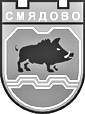  9820 гр. Смядово, пл. „Княз Борис І”№2; телефон: 05351/2033; факс: 05351/2226 obshtina_smiadovo@abv.bg    www.smyadovo.bgЗ А П О В Е Д№ 99гр. Смядово, 03.02.2022 г.На основание чл.44, ал.2 от ЗМСМА, чл.8, ал.4 от ЗОС чл.134, ал.3 от Наредбата за реда за придобиване, управление и разпореждане с общинско имущество и т.2 от Протокол на тръжната комисия, назначена със Заповед №51/20.01.2022 г.  на Кмета на община СмядовоН А С Р О Ч В А М:Публичен търг с явно наддаване за продажба на недвижим имот, представляващ УПИ /урегулиран поземлен имот/ V-244 /пети за двеста четиридесет и четвърти/, кв. 26 /двадесет и шести/ с площ от 1083/хиляда осемдесет и три/ кв. м. по плана на с. Кълново, с административен адрес: с. Кълново, ул. "Морава" №8 /осем/, при граници: УПИ VI-243, улица, улица, УПИ IV-245.Определям начална тръжна цена в размер на 2650 /две хиляди шестстотин и петдесет/ лв. без включен ДДС.Търгът ще се проведе на 17.02.2022 година /четвъртък/ от 11:00 часа в сградата на Община Смядово, гр. Смядово, пл. ”Княз Борис І” № 2.Стъпка за наддаване в размер на 10% от началната тръжна цена.Кандидатите за участие в търга трябва да внесат депозит в размер равен на 10% от началната тръжна цена – 265,00 лв. Краен срок за внасяне на депозитната вноска: до 15:00 часа на 16.02.2022 г. в брой на касата на Община Смядово, ет. 3, стая №18.Тръжните документи могат да се получат от Информационния център в сградата на Община Смядово, всеки работен до 14:00 часа на 16.02.2022 г. включително. Съгласно чл.31, т.25 от Наредбата за определянето и администрирането на местните такси и цени на услуги на територията на община Смядово цената за документация за участие в търгове за продажба на имоти, общинска собственост е размер на 15,00 лв.Заявление за участие, придружено с изискуемите документи по т. IХ от настоящата заповед се подава в запечатан, непрозрачен плик до 16:30 часа на 16.02.2022 г. в Информационния център на Община Смядово. Върху плика да бъде изписано наименование на обекта, предмет на търга и името на участника.Утвърждавам тръжна документация:Копие от настоящата Заповед за откриване на публичния търг с явно наддаване;Заявление по образец;Декларация по образец за наличието и липса на задължения към Община Смядово;Декларация по образец за оглед на имота;Документ за внесен депозит за участие.Проект на договор;Декларация по образец за запознаване с условията на търга и проекта на договора;Тръжни условия;Заверено копие на пълномощно в случай, че кандидата се представлява от пълномощник (оригинала се представя в деня на търга).Оглед на имотa, може да се извърши в рамките на работното време, всеки работен ден до деня на провеждане на търга, като разходите са за сметка на кандидата.Достигнатата тръжна цена се заплаща в 14-дневен срок след влизане в сила на заповедта за обявяване на спечелилия кандидат по банков път.На основание чл.129, ал.2 от Наредбата за реда за придобиване, управление и разпореждане с общинско имущество настоящата Заповед да се обяви на сайта на общината и изложи на видно място в сградата на Община Смядово. Препис от настоящата Заповед да се сведе до знанието на заинтересованите лица за сведение и изпълнение.ИВАНКА ПЕТРОВА   	/П/Кмет на Община Смядово	Изготвил:  /П/Ирена ВълчеваСтарши специалист 